Воспитанники детского объединения «Семицветик» 6-7 лет побывали на онлайн экскурсии «Хохлома», где познакомились с историей возникновения росписи, с этапами изготовления предметов, цветовыми решениями, особенностями росписи и т.д.Выполнили роспись элемента коллективной композиции с помощью пластилина. Из работ была оформлена композиция «Золотая хохлома».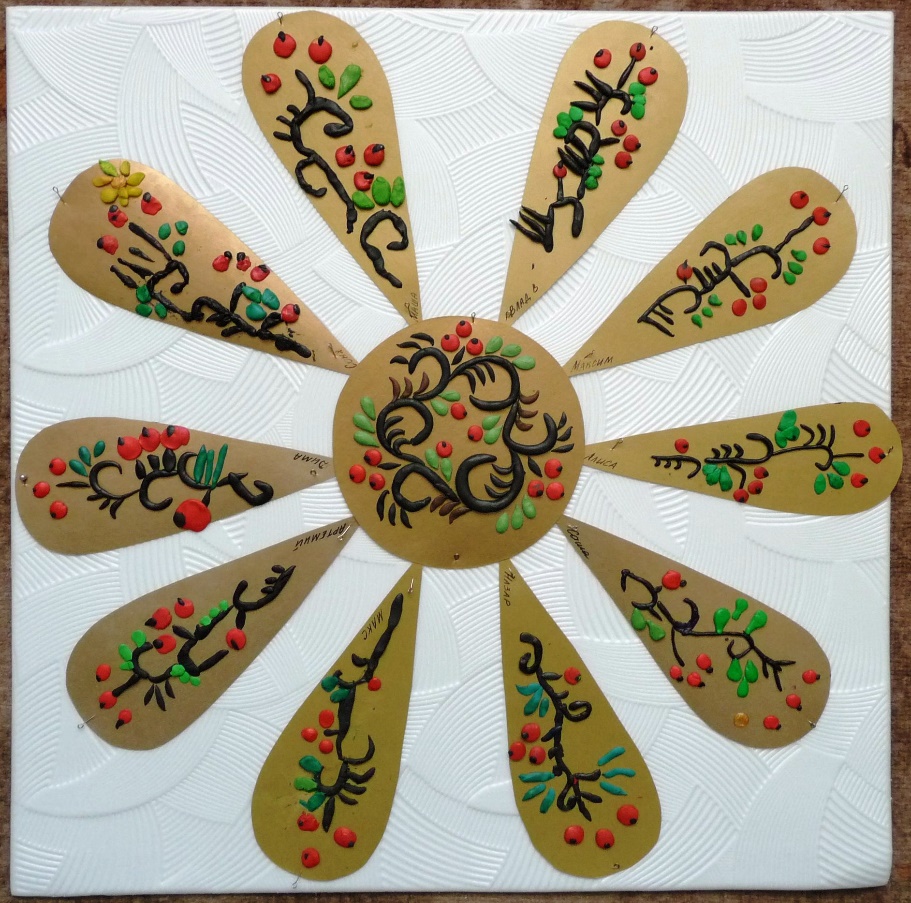 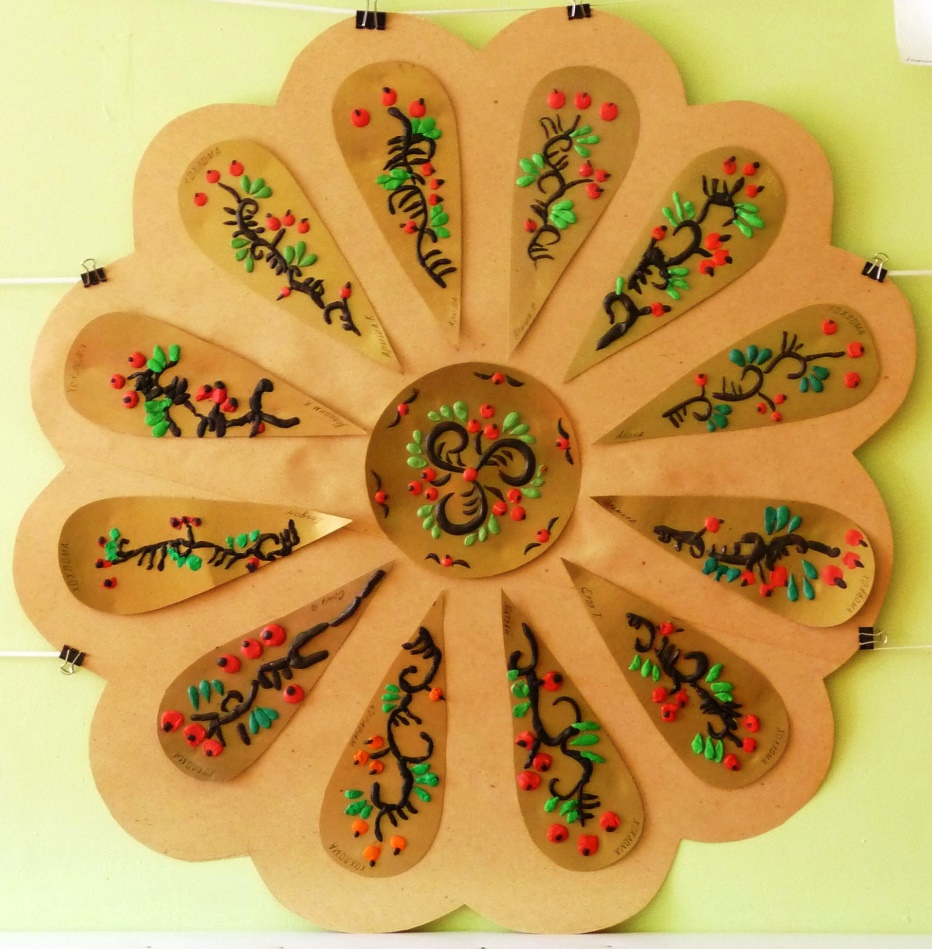 